ATIVIDADES DO 5º ANO PARA A 5ª SEMANALÍNGUA PORTUGUESA - 22 a 26/03LEITURA DELEITE: “O MENINO QUE PERDIA AS PALAVRAS” (Laércio Furquim Jr. e Flavio Capi) https://fliphtml5.com/mnum/ecabRelembrar assuntos da semana anterior e corrigir as atividades de fixaçãoVejamos alguns exemplos sobre PICTOGRAMAS utilizados atualmente: (Imprimir)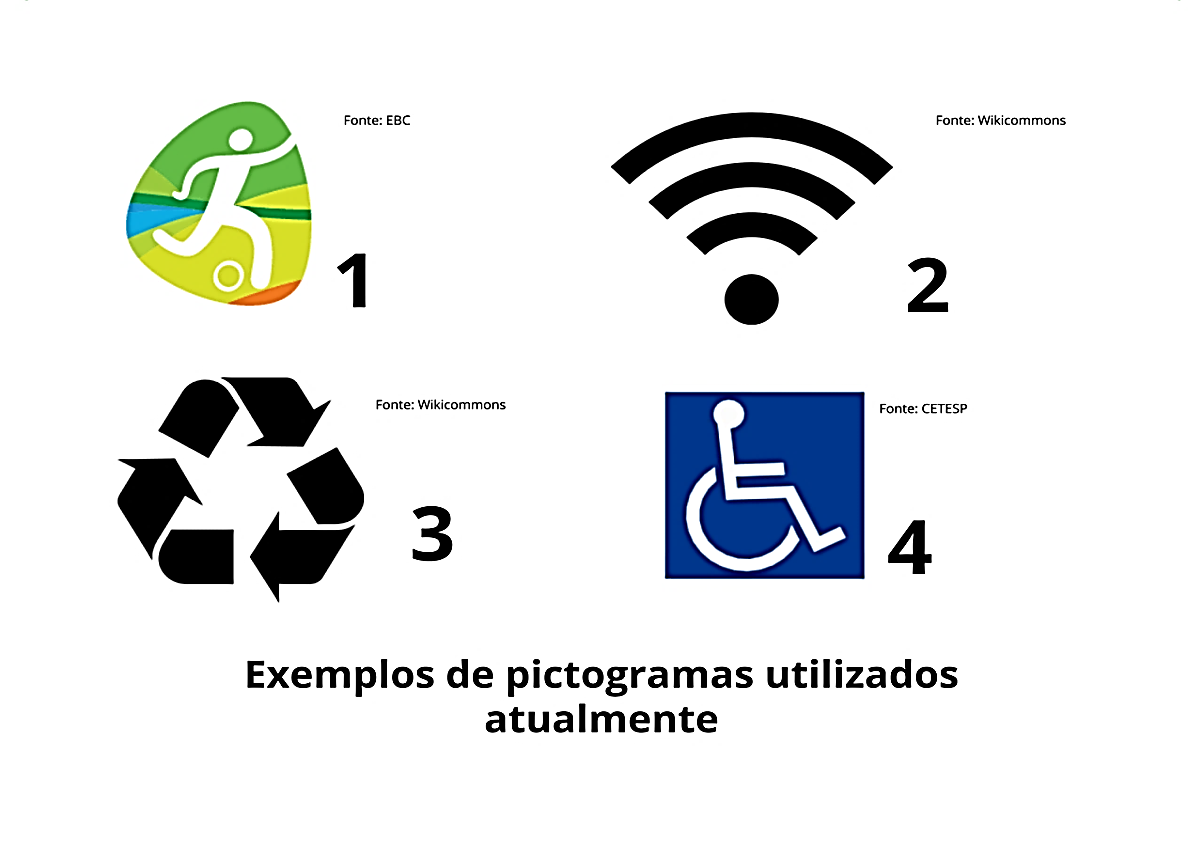 Descubra o significado de cada imagem (pictograma) e escreva com palavras os textos a seguir:Observação: as figuras abaixo devem ser impressas e coladas no caderno.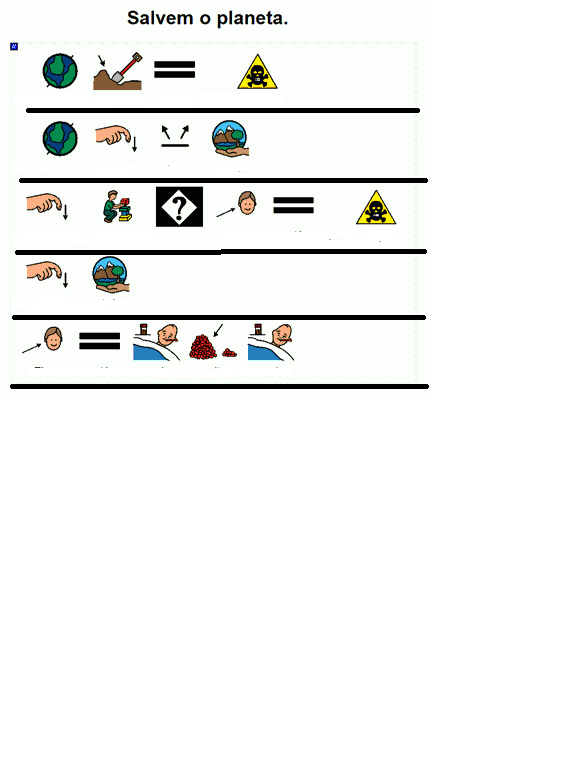 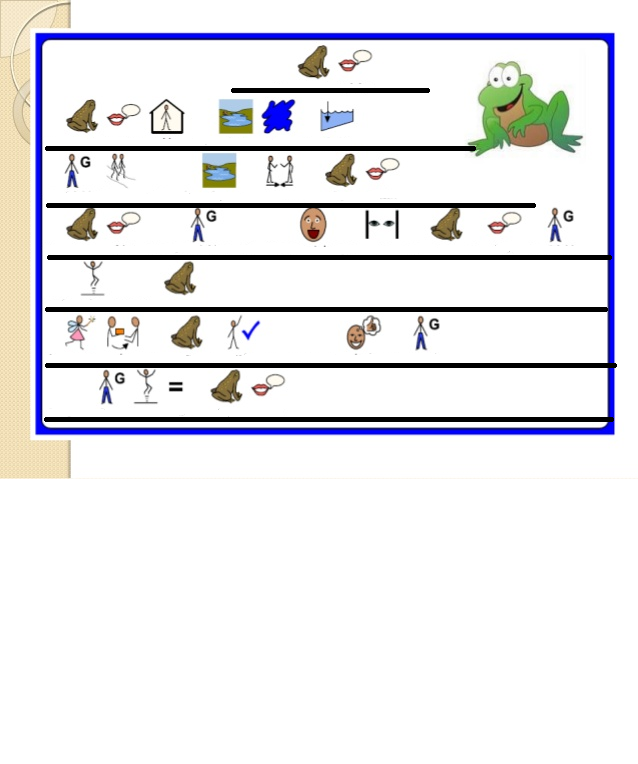 Copie o poema em seu caderno de Português. Leia com atenção!POEMA DOS EMOJISQuero encerrar 2019
Fazendo algo diferente
Para esperar 2020
Com um poema irreverenteFormado por letras
Imagens e números
Recheado de emojisQue foram criados no Japão
Na década de 90
Para ilustrar em figuras
Algum tipo de emoção:Sorridente,
Chorando de Rir,
Suando frio ou Trabalho pesado,
Mandando um beijo carinhoso,
Silêncio,
Revirando os olhos,
Chorando ou Lagrimando,
Careta,
Rosto Neutro,
Pensativo,
Abraçando,
Irritado e frustrado,
Dormindo,
Sonolento,
Olhos de coração,
Gritando…Foi Shigetaka Kurita
Em 1995 quem teve
Essa visão
Que hoje virou uma praga
Em nossa comunicação
É impossível escrever
Mantendo a tradição
Então preciso avançar
Seguindo a evoluçãoAcreditando que um dia
Nas futuras gerações
O nosso poema de letras
Seja apenas uma lembrança
Guardada a sete chaves
Nos museus da relembrançaPorque os emojis
Já ocupam grande parte
Das mídias escritas
Até a televisão
Só o rádio afortunado
Está salvo da prisãoLamento que os emojis
Não apareçam no poema:Descobri decepcionado
Depois de tanto trabalho
Que o Facebook
Também não está preparadoPara receber textos escritos
Com figuras e imagens
No padrão que utilizo
Para as minhas postagensEstamos ainda atrasados
Distantes anos luz
Dos japoneses do passadoÉ triste aceitar a ignorância
Num mundo civilizado
Onde a tecnologia
É quem comanda o mercadoJosé Carlos Castro Sanches
São Luís, 30 de dezembro de 2019.Questionário para você responder no caderno:Título do poema:Autor do poema:Assunto do poema:Sua opinião sobre ele:Emojis que você utiliza no seu celular com frequência:Quantas estrofes e quantos versos esse poema possui?Pinte de azul a parte dele que você mais gostou.Copie no caderno as informações:Gênero Textual: O poemaO poema é um gênero textual que utiliza as apalavras como material para escrever, organizando-as em versos e estrofes, ou seja, apresenta uma estrutura que permite defini-lo como gênero. A palavra poema significa “ fazer criar, compor”.Em um poema as palavras podem ou não rimar entre si.O que é um verso e uma estrofe no poema?Verso: cada linha de um poema.Estrofe: é o conjunto de vários versos.Agora é sua vez! Escreva um pequeno poema sobre os emojis:BOA SEMANA!!!OBSERVAÇÃO: OS CADERNOS DEVERÃO SER ENTREGUES NA ESCOLA NA SEXTA-FEIRA DIA 26/03 PARA CORREÇÃO DAS ATIVIDADES._______________________________________________________________________________________Escola Municipal de Educação Básica Augustinho Marcon.Catanduvas, SC.Diretora: Tatiana Bittencourt Menegat. Assessora Técnica Pedagógica: Maristela Borella Baraúna.Assessora Técnica Administrativa: Margarete Petter Dutra.Professora: ALEXANDRA VIEIRA DOS SANTOS.Segunda Professora: Edilaine Antunes GonçalvesAluno (a): ________________________________________5º ano 01 